Vážení rodiče, vážení žáci,CK Arundel, s.r.o. pořádá pro děti a studenty ve věku 12 až 16 let prázdninový jazykový kemp s výukou angličtiny ve Worthingu. Podrobný program číslo 092019 přikládáme.Cena pro jednu osobu je 10.790,- Kč včetně DPH.ZÁVAZNÁ PŘIHLÁŠKAPřihlašujiJméno:				_______________________________________________Příjmení:			_______________________________________________Datum narození:		_______________________________________________Adresa trvalého pobytu:				Ulice:	_______________________________________________			Město:	_______________________________________________			PSČ:	_______________________________________________Telefon na žáka:		_______________________________________________Telefon na rodiče: 		_______________________________________________e-mail na žáka:			_______________________________________________e-mail na rodiče:		_______________________________________________na prázdninový jazykový kemp dle přiloženého programu v termínu 25.8. až 31.8.2019. Cenu bude možné uhradit jednorázově nebo v následujících splátkách:První splátka ve výši 		4.000,- Kč do 31.01.2019Druhá splátka ve výši		4.000,- Kč do 29.03.2019Třetí splátka ve výši		2.790,- Kč do 31.05.2019Jednorázová platba ve výši 	10.790,- Kč do 31.01.2019V _________________________________________			dne _______________Jméno a příjmení zákonného zástupce:	_______________________________________________Podpis zákonného zástupce: 	______________________________________________________Vyplněnou závaznou přihlášku zašlete poštou na níže uvedenou adresu nebo oskenujte a elektronicky pošlete na info@arundel.cz  nejpozději do 31.12.2018. Obratem Vám zašleme Smlouvu o zájezdu včetně informací o platbě.Na setkání s Vámi se těší  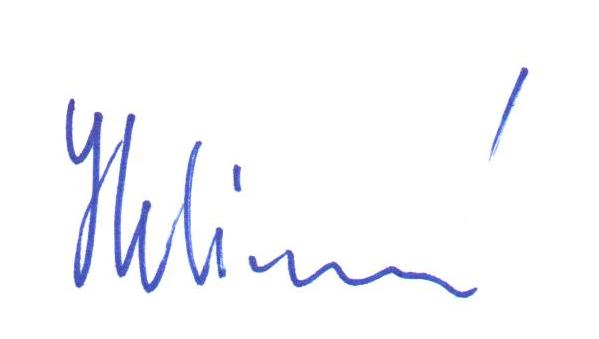 PeadDr. Jana Helikarovájednatel CK Arundel, s.r.o.Na Vyhlídce 1422Nové Město nad Metují549 01Informace pro zákazníkaSoubor služeb cestovního ruchu, které jsou Vám nabízeny, představují zájezd podle zákona č. 159/1999 Sb., o některých podmínkách podnikání a o výkonu některých činností v oblasti cestovního ruchu, ve znění pozdějších předpisů, který provádí směrnici (EU) 2015/2302. Budete moci uplatnit veškerá práva, která pro Vás vyplývají z právních předpisů Evropské unie týkajících se zájezdů. Cestovní kancelář Arundel, s.r.o. ponese plnou odpovědnost za řádné poskytnutí služeb zahrnutých do zájezdu.Cestovní kancelář Arundel, s.r.o. má ze zákona povinnost zajistit ochranu pro případ úpadku (pojištění záruky nebo bankovní záruka), na základě které Vám budou vráceny uskutečněné platby za služby, které Vám nebyly poskytnuty z důvodu jejího případného úpadku, a pokud je součástí zájezdu doprava, bude zajištěna Vaše repatriace.Další informace o základních právech podle směrnice (EU) 2015/2302 získáte zde:https://www.arundel.cz/pool/vzor/upload/Smlouvy_o_zajezdu/Povinna_informace_pro_zakaznika_CK_28.11.2018_-_Odkaz_na_detail.pdf 